DOCUMENT  REPONSE DR1 (CORRIGE)Mesures expérimentales*Les manomètres indiquent des pressions relatives. Il faut donc ajouter 1 bar à la lecture pour obtenir des valeurs absoluesSchéma de la pompe à chaleur.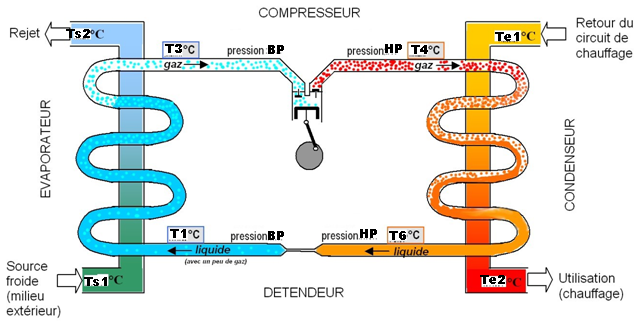 Bilan énergétique : pour 60 secondes écoulées en régime établi. (t =60s=1 min)*nnc : Nc *: non calculé car il faut connaitre le débit d’airDOCUMENT REPONSE DR2 (CORRIGE)Tracé des points particuliers correspondant à l’état du fluide R134a (en pression et température) le long du cycle de transformation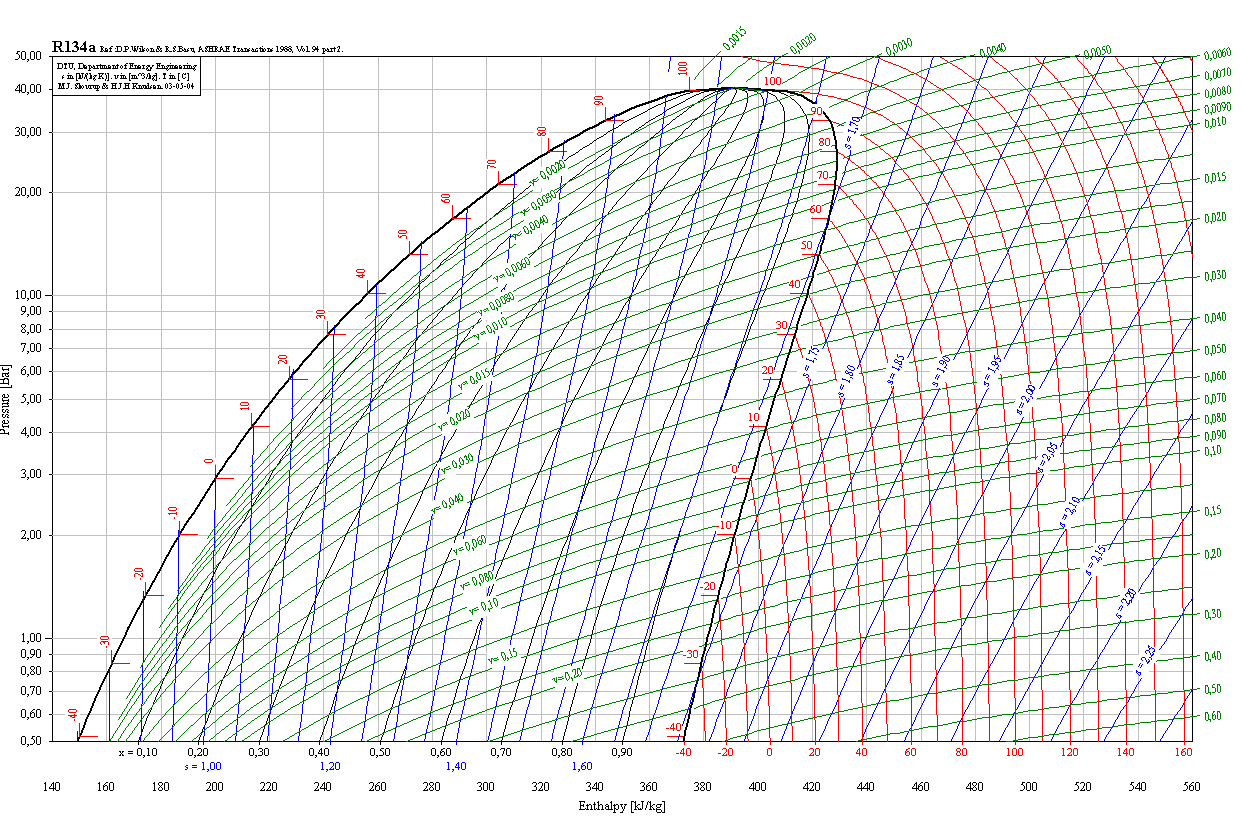 Rappel : Les manomètres indiquent des pressions relatives. Il faut donc ajouter 1 bar à la lecture pour obtenir des valeurs absolues COP théorique de Mollier = Q’2 / W = 175 / 20 = 8,8Ce cop différent du cop réel. C’est normal car  on ne calcul pas le même rapport. Explications : On rappelle que Q’2 n’est pas égale à Q2   ( Q2’>Q2 car  Q2= Q2’ - perte de chaleur dans le condenseur). Par ailleurs le travail du compresseur W correspond à la transformation d’une partie de l’énergie électrique totale consommée (W =  x E   avec  rendement du compresseur et E énergie électrique consommée par le compresseur)L’énergie électrique totale consommée est consommée par le compresseur, le ventilateur, la partie commande.Estimation du rendement du compresseur : Hypothèses simplificatrices :  Q2 = Q2’ (on suppose les pertes de chaleur négligeables dans le condenseur) ;W =  x E   avec  rendement du compresseur et E énergie électrique consommée par le compresseur ;l’énergie électrique consommée par les autres composants est négligée devant celle du compresseur.Cop réel mesuré : Q2/E = 2,9Cop de Mollier : Q2’/W = 8,8Faisons le rapport des 2 cop, on obtient après simplification :  W/E = 2,9 / 8,8 Donc le rendement est  =33 %Puissance électrique consommée (W)P =120Pression du fluide R134aPression du fluide R134aManomètre Basse Pression * (bar)9.1 (absolu)Manomètre Haute Pression * (bar)3,8 (absolu)Températures de l’eau de chauffageTempératures de l’eau de chauffageTe1 : eau froide (entrée condenseur) (°C)32Te2 : eau réchauffée (sortie condenseur) (°C)36Températures de la source froideTempératures de la source froideTs1 : source froide : air (°C)15Ts2 : source froide après passage dans l’évaporateur (°C)12Températures du fluide caloporteur R134aTempératures du fluide caloporteur R134aT1  entrée évaporateur  (°C)7T3  entrée compresseur (°C)10T4  entrée condenseur (°C)45T6  sortie condenseur (°C)37Débit d’eau de chauffage (l/min)1,23Q1 (chaleur)E (Energie électrique consommée)Q2 (chaleur cédée à l‘eau)COP réel = Q2/ENc*E = P x t60 x 120 = 7200 JQ2 = Meau x Ceau x (Teau sortie – Teau entrée),1,23 x 1 x 4180 x (36 – 32 ) =  20 565 J2,9ÉtapeType de transformation du fluide caloporteurNature de l’échange d’énergieCalcul de la quantité d’énergie massique reçue ou fournie par le fluide R134a(en kJ / Kg)Application numériqueDe 1 à 3Évaporation puis surchauffe à pression constanteCaptation par le fluide d’une quantité de chaleur Q1’Q1’ = H3 - H1Q1’=405-250 = 155 kJ/KgDe 3 à 4Compression sans échange de chaleur avec l’extérieurApport au fluide d’une quantité de chaleur = travail du compresseur WW = H4 - H3W = 425-405 = 20 kJ/kgDe 4 à 6Condensation et sous refroidissement à pression constanteLibération par le fluide d’une quantité de chaleur Q2’Q2’ = |H6 - H4|Q2’ = |250 – 425|=175 kJ/KgDe 6 à 1Détente à enthalpie constanteAucun échangeQ = 0